Name: Dhavaleshwar Rao.BhandaruAssistant Professor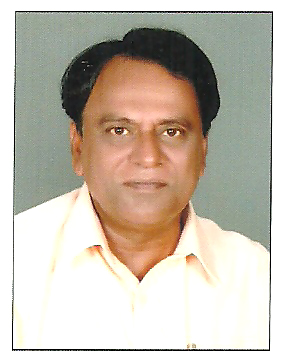 Qualification :                   M.Tech (Ph.D)                                                 Qualification :                   M.Tech (Ph.D)                                                 Experience (write a brief paragraph):      5 years 3 monthsWorked as an Asst Professor from 1st June 2012 to 31st Jan 2015 (2 years 7 months) in Ramappa Engineering College.Worked as an Asst Professor from 1st March 2015 to 31st Oct 2016 (1 year 2 months) in Vignana Bharathi College.Working as an Asst Professor from 16 Nov 2016 to till now in (1 Year 7 months) Vaagdevi College of Engineering.Experience (write a brief paragraph):      5 years 3 monthsWorked as an Asst Professor from 1st June 2012 to 31st Jan 2015 (2 years 7 months) in Ramappa Engineering College.Worked as an Asst Professor from 1st March 2015 to 31st Oct 2016 (1 year 2 months) in Vignana Bharathi College.Working as an Asst Professor from 16 Nov 2016 to till now in (1 Year 7 months) Vaagdevi College of Engineering.Area of Interest: Construction, Teaching & ResearchArea of Interest: Construction, Teaching & ResearchSubjects Taught: WRE- I & II, RRS, E&C, BMCP, Surveying.Subjects Taught: WRE- I & II, RRS, E&C, BMCP, Surveying.Research Publications:(IEEE reference format)B.Dhavaleshwar, and RVRK Chalam (under process) Water logging in Godawari basin and suggesting Remedial methods. Research Publications:(IEEE reference format)B.Dhavaleshwar, and RVRK Chalam (under process) Water logging in Godawari basin and suggesting Remedial methods. Workshops/Seminars/FDP’s Organized:On the Occassion of Engineers Day.Workshops/Seminars/FDP’s Organized:On the Occassion of Engineers Day.Workshops/Seminars/FDP’s Attended:Presented ad Presented and published paper in National Seminar Conducted in the month of October 2013 by “NIT”-Warangal on “Irrigation Technologies of Kakatiyas”.   Presented and published a paper in National seminar conducted in the month of  December 2013 by KITS-Warangal on “Health Monitoring of L.T.Bayyaram”.Presented and published a paper Conducted in the month of July 2015 by JNTU-Hyderabad on “Preserve,Conserve and Utilize”.Presented and published a paper Conducted in the month of July 2016 by JNTU-Hyderabad on “”Solid Waste Leachate Recirculation” as Co-Author.Workshops/Seminars/FDP’s Attended:Presented ad Presented and published paper in National Seminar Conducted in the month of October 2013 by “NIT”-Warangal on “Irrigation Technologies of Kakatiyas”.   Presented and published a paper in National seminar conducted in the month of  December 2013 by KITS-Warangal on “Health Monitoring of L.T.Bayyaram”.Presented and published a paper Conducted in the month of July 2015 by JNTU-Hyderabad on “Preserve,Conserve and Utilize”.Presented and published a paper Conducted in the month of July 2016 by JNTU-Hyderabad on “”Solid Waste Leachate Recirculation” as Co-Author.Conferences Attended:(preferably International)Conferences Attended:(preferably International)Achievements:Honored by Kakatiya Technocrats Forum for dedicated services to the Department on the eve of Engineers day.Intiated Laying Foundation stones for Kineerasani & Budidavagu by Honourable Chief Minister of A.P on 31-12-2005.Appriciation by Enginner in Chief-for saving the Large Tank. Bayyaram during Heavy Floods form Breach. Recommended the name to the Government for Best Engineer Award.Three Articles were Published in News Papers.News Media conducted interviews regarding adoption of latest Technologies to be implemented in Irrigation.An article was selected for Publishing as Book By German Publishers.An article was published by Department of Tourism-Government of Telangana.4(four) articles were Published in Different National Seminars.Achievements:Honored by Kakatiya Technocrats Forum for dedicated services to the Department on the eve of Engineers day.Intiated Laying Foundation stones for Kineerasani & Budidavagu by Honourable Chief Minister of A.P on 31-12-2005.Appriciation by Enginner in Chief-for saving the Large Tank. Bayyaram during Heavy Floods form Breach. Recommended the name to the Government for Best Engineer Award.Three Articles were Published in News Papers.News Media conducted interviews regarding adoption of latest Technologies to be implemented in Irrigation.An article was selected for Publishing as Book By German Publishers.An article was published by Department of Tourism-Government of Telangana.4(four) articles were Published in Different National Seminars.